PREDSEDA NÁRODNEJ RADY SLOVENSKEJ REPUBLIKYČíslo: PREDS-783/2017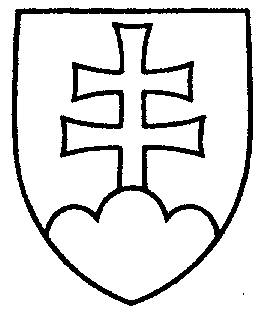 822 ROZHODNUTIEPREDSEDU NÁRODNEJ RADY SLOVENSKEJ REPUBLIKYzo 14. decembra 2017k  zmene v zložení Klubu poslancov Národnej rady Slovenskej republiky za stranu SMER – sociálna demokraciaA.   b e r i e m   n a   v e d o m i e         - písomné oznámenie predsedu Klubu poslancov Národnej rady Slovenskej republiky za stranu SMER – sociálna demokracia Martina Glváča zo 
14. decembra 2017 o tom, že 	                    - 13. decembra 2017 prestala byť členkou Klubu poslancov Národnej rady Slovenskej republiky za stranu SMER – sociálna demokracia Jana Laššáková, ktorá bola vymenovaná za sudkyňu Ústavného súdu 14. decembra 2017 a jej mandát poslankyne zanikol;                  u k l a d á m       vedúcemu Kancelárie Národnej rady Slovenskej republiky                   zabezpečiť zníženie limitu finančných prostriedkov Kancelárie Národnej rady Slovenskej republiky určeného na úhradu výdavkov Klubu poslancov Národnej rady Slovenskej republiky za stranu SMER – sociálna demokracia o čiastku pripadajúcu na jedného člena (Jana Laššáková) od 14. decembra 2017 vrátane.Andrej   D a n k o   v. r.